Срок выполнения 22 апреля.Обобщающий урок на тему: Здоровый образ жизни. Здравствуйте ребята! Вашему вниманию представляется обобщающий урок по теме ЗОЖ. На прошлых уроках вы уже изучали тему ЗОЖ и вредные привычки, поэтому для закрепления материала  вам необходимо решить небольшой кроссворд и тест на данную тему. Решите кроссворд 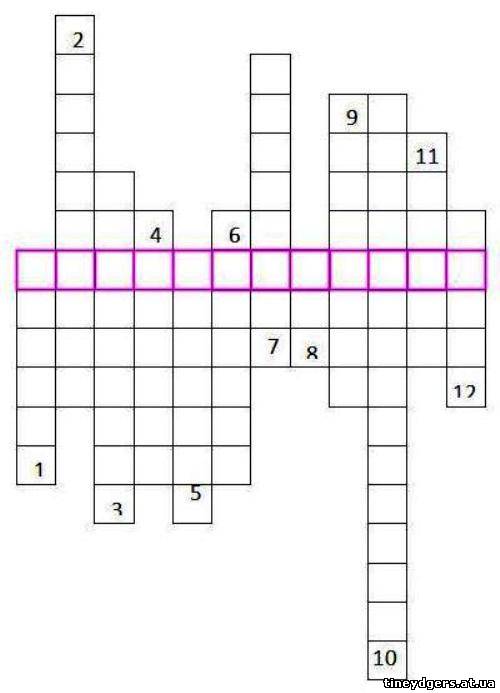 Ключевое слово: Суммарный показатель, который складывается из ощущений (Бодрости, вялости, усталости и др.).1.Состояние психического напряжения, возникающее у человека при деятельности в трудных условиях.2.Болезненное влечение к употреблению наркотиков.3.Невосприимчивость организма к инфекциям, защитные функции организма.4.Нарушение нормальной жизнедеятельности организма.5.Объект изучения науки Анатомии.6.Вид бытовой наркомании наиболее распространенная форма которой – никотинизм.7.Физическое и психическое состояние организма человека, при котором он обладает высокой работоспособностью.8.Форма отдыха, ежедневная потребность организма.9.Наука о наследственности.10.Один из  факторов от развития которого зависит здоровье человека.11.Набор продуктов, удовлетворяющий потребности в энергии и жизненно-важных вещах.12.Установленный распорядок жизни человек Форма контроля: решить кроссворд и зарисовать в тетрадь.